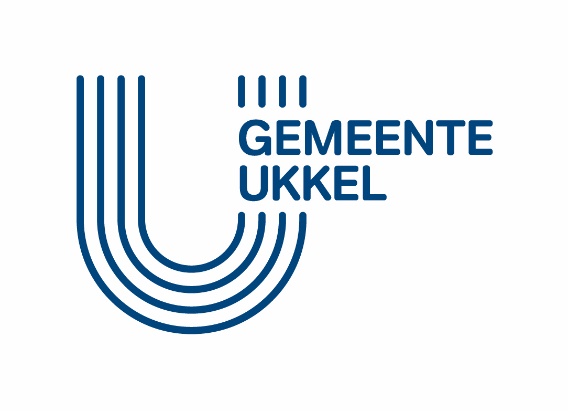 GEZIN - KINDERDAGVERBLIJVEN - GEZONDHEID -PERSONEN MET EEN HANDICAPAanvraag van een geboorte- of adoptiepremie (*)Terug te sturen binnen de 6 maanden die volgen op de geboorte of de overschrijving van de akte naar: DIENST GEZIN-KINDERDAGVERBLIJVENStallestraat 77 - 1180 BrusselE-mail: familles.creches@uccle.brussels AANVRAGERNAAM, voornaam: 	Hoedanigheid (moeder, persoon verantwoordelijk voor het kind of adoptant): 	 Adres: 	Rijksregisternummer: 	KIND:NAAM, voornaam: 	Geboortedatum en -plaats: 	In geval van adoptie de datum van de overschrijving van de adoptieakte: 	Adres: 	Rang van het kind (1ste, 2de …): …..Doorhalen wat niet van toepassing is:Om de gemeentelijke geboortepremie te verkrijgen verklaar ik dat ik, op het ogenblik van de geboorte van het kind, ingeschreven was in het bevolkings- of vreemdelingenregister van de gemeente Ukkel;Om de gemeentelijke adoptiepremie te verkrijgen verklaar ik het volgende:- het kind is min. 10 jaar op het ogenblik waarop het toetreedt tot mijn gezin;- ik heb nog geen vroegere gemeentelijke geboortepremie ontvangen voor dit kind;- ik was ingeschreven in het bevolkings- of vreemdelingenregister van Ukkel op het ogenblik van de overschrijving van de adoptieakte.Ukkel, op 	Handtekening:(*) De geboortepremie wordt toegekend in de vorm van lokale handelscheques met een nominale waarde van € 10 per cheque.  De lijst van de deelnemende handelaars is beschikbaar op de website van de gemeente Ukkel: www.ukkel.be   